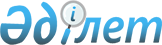 О предоставлении дополнительных специализированных лечебных продуктов
					
			Утративший силу
			
			
		
					Решение XХIV сессии Карагандинского областного маслихата от 15 апреля 2014 года № 278. Зарегистрировано Департаментом юстиции Карагандинской области 17 апреля 2014 года № 2592. Утратило силу решением Карагандинского областного маслихата от 25 февраля 2021 года № 34
      Сноска. Утратило силу решением Карагандинского областного маслихата от 25.02.2021 № 34 (вводится в действие со дня его официального опубликования).
      В соответствии с Кодексом Республики Казахстан от 18 сентября 2009 года "О здоровье народа и системе здравоохранения", Законом Республики Казахстан от 23 января 2001 года "О местном государственном управлении и самоуправлении в Республике Казахстан", Карагандинский областной маслихат РЕШИЛ:
      1. Дополнительно предоставить отдельным категориям граждан, при амбулаторном лечении которых лекарственное средство отпускается бесплатно:
      гражданам с диагнозом: "Гомоцистинурия" - специализированный лечебный продукт (по рецепту).
      2. Контроль за исполнением решения возложить на постоянную комиссию областного маслихата по социально-культурному развитию и социальной защите населения (Адекенов С.М.).
      3. Данное решение вводится в действие со дня его официального опубликования.
					© 2012. РГП на ПХВ «Институт законодательства и правовой информации Республики Казахстан» Министерства юстиции Республики Казахстан
				
Председатель сессии
С. Адекенов
Секретарь областного маслихата
Н. Дулатбеков